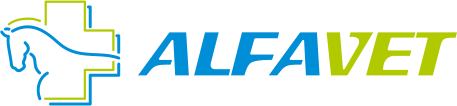 АЛФАВЕТ  БГ ЕООД е лидер в дистрибуцията на продукти за ветеринарната медицина,животновъдството и конния спорт в България. Във връзка с разрастването на компанията ,търсим колега за длъжността- ТЪРГОВЕЦ ВEТЕРИНАРНО- МЕДИЦИНСКИ ИНТРУМЕНТИ И АПАРАТУРА.

Работата включва: 
- Поддържа мрежата от клиенти и партньори
- Работи активно за постигане на търговските цели
- Изготвя и представя информация за ситуацията на пазара- Продажба и подбор на инструменти,техника и консумативи за ветеринарната практика- Актуализира и поддържа всички продукти от сектор „Ветеринарна медицина“ на сайта на фирмата

Изисквания:-Релевантно висше образование: Ветеринарна медицина;Зооинженетрство- Компютърна грамотност
- Отлични комуникативни умения- Способност за работа в динамична бизнес среда
- Желание и умение за работа в екип- Отговорност към поставените задачи- Владеене на Английски или Немски език- Предишен опит не се изисква
Фирмата предлага:
- възможност за професионално развитие
- твърдо възнаграждение и допълнителни стимули при позитивна изява
- трудов договор.соц и здравна осигуровки
- тиймбилдинг активности-стандартна работна седмица Месторабота:Гр.Варна; кв.Аспарухово; Сграда на ИХА към Бан -ул.Уилям Фруд 1(Институт по Хидро и Аеродинамика към БАН-Варна)Кандидастване:
Ако сте готови за предизвикателства можете да изпратите вашата кандидатура на e-mail: alfavet@abv.bg   или да я предоставите на адрес гр.Варна,ул.Уилям Фруд 1(Институт по Хидро и Аеродинамика към БАН) . Всички кандидати, одобрени по документи ще бъдат поканени на интервю.
Данните на кандидатите са лични и ще бъдат защитени по смисъла на ЗЗЛД. 